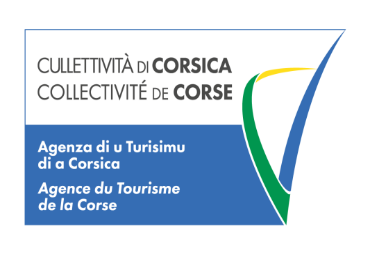 L’article L2196-2 du Code de la commande Publique oblige les acheteurs à publier, chaque année, une liste d'informations relatives aux marchés conclus l’année précédente et aux modifications de marchés apportées.L’article L2196-2 du Code de la commande Publique oblige les acheteurs à publier, chaque année, une liste d'informations relatives aux marchés conclus l’année précédente et aux modifications de marchés apportées.L’article L2196-2 du Code de la commande Publique oblige les acheteurs à publier, chaque année, une liste d'informations relatives aux marchés conclus l’année précédente et aux modifications de marchés apportées.L’article L2196-2 du Code de la commande Publique oblige les acheteurs à publier, chaque année, une liste d'informations relatives aux marchés conclus l’année précédente et aux modifications de marchés apportées.n° de marchéDate de notificationDate de notificationNom Titulaire du marchéNom Titulaire du marchéNom Titulaire du marchéDurée du marchéMontant annuel HTType de procédureType de procédureType de procédureConsult-01Transport et distribution de la documentation de l’ATC18-juin-2018-juin-20DHLDHLDHL24 mois3500,00 € maxInférieur à 40 000,00 € HT     Sans publicité ni mise en concurrence (avec sourcing)Inférieur à 40 000,00 € HT     Sans publicité ni mise en concurrence (avec sourcing)Inférieur à 40 000,00 € HT     Sans publicité ni mise en concurrence (avec sourcing)Consult-02Commande de masques15-mai-2015-mai-20PROMEDIFPROMEDIFPROMEDIF1 an20 000.00 €Inférieur à 40 000,00 € HT     Sans publicité ni mise en concurrence (avec sourcing)Inférieur à 40 000,00 € HT     Sans publicité ni mise en concurrence (avec sourcing)Inférieur à 40 000,00 € HT     Sans publicité ni mise en concurrence (avec sourcing)Consult-03Location de deux véhicules24-sept.-2024-sept.-20OLLANDINI AVISOLLANDINI AVISOLLANDINI AVIS4 mois5120.00 €Inférieur à 40 000,00 € HT     Sans publicité ni mise en concurrence (avec sourcing)Inférieur à 40 000,00 € HT     Sans publicité ni mise en concurrence (avec sourcing)Inférieur à 40 000,00 € HT     Sans publicité ni mise en concurrence (avec sourcing)Consult-04Maintenance corrective du site corsica-pro.com5-nov.-205-nov.-20SITECSITECSITEC12 mois2550.00 € Inférieur à 40 000,00 € HT     Sans publicité ni mise en concurrence (avec sourcing) Inférieur à 40 000,00 € HT     Sans publicité ni mise en concurrence (avec sourcing) Inférieur à 40 000,00 € HT     Sans publicité ni mise en concurrence (avec sourcing)MP 2020-01	Fourniture d’accès internet pour l’ATC07-avr-202007-avr-2020STELLA TELECOMSSTELLA TELECOMSSTELLA TELECOMS2 MOIS784.00 €Inférieur à 40 000,00 € HTMAPAInférieur à 40 000,00 € HTMAPAInférieur à 40 000,00 € HTMAPAMP 2020-03Fourniture de bureau16-juil.-2016-juil.-20CORSE BUREAUCORSE BUREAUCORSE BUREAU36 mois30 000.00 € maxi sur 3 ansInférieur à 40 000,00 € HT     Sans publicité ni mise en concurrence (avec sourcing)Inférieur à 40 000,00 € HT     Sans publicité ni mise en concurrence (avec sourcing)Inférieur à 40 000,00 € HT     Sans publicité ni mise en concurrence (avec sourcing)MP 2020-04Maintenance évolutive et corrective du site visit corsica.com25-juin-2025-juin-20CD MEDIACD MEDIACD MEDIA12 mois17 400.00 € Inférieur à 40 000,00 € HT     Sans publicité ni mise en concurrence (avec sourcing) Inférieur à 40 000,00 € HT     Sans publicité ni mise en concurrence (avec sourcing) Inférieur à 40 000,00 € HT     Sans publicité ni mise en concurrence (avec sourcing)MP 2020-05Maintenance curative et assistance pour les serveurs de l’ATC17-juil.-2017-juil.-20FAST INFORMATIQUEFAST INFORMATIQUEFAST INFORMATIQUE36 mois maxi9 000.00 € Inférieur à 40 000,00 € HT     Sans publicité ni mise en concurrence (avec sourcing) Inférieur à 40 000,00 € HT     Sans publicité ni mise en concurrence (avec sourcing) Inférieur à 40 000,00 € HT     Sans publicité ni mise en concurrence (avec sourcing)n° de marchéDate de notificationNom Titulaire du marchéDurée du marchéMontant annuel HTType de procédureMP 2020-06Fourniture et livraison de produits régionaux sur les salons de l’ATC6-juil.-20SARL CORSICA COLIS24 mois30 000.00 € maxi sur 3 ansInférieur à 40 000,00 € HT     Sans publicité ni mise en concurrence (avec sourcing)MP 2020-07Impression de la carte touristique de l’ATC15-juil.-20CHIRIPPO2 mois13 700.00 € avec max de 20 000.00 € Inférieur à 40 000,00 € HT     Sans publicité ni mise en concurrence (avec sourcing)MP 2020-11Réalisation et livraison des supports promotionnels Safe Corsica17-juil.-20ATOUT PUB2 mois3 900.00 €Inférieur à 40 000,00 € HT     Sans publicité ni mise en concurrence (avec sourcing)MP 2020-12Recensement de la donnée touristique corse et intégration à la base de donnée26-août-20DAHUB7 mois18 600.00 €Inférieur à 40 000,00 € HT     Sans publicité ni mise en concurrence (avec sourcing)MP 2020-13AMO Communication touristique créative et digitale de la destination Corse ».15-sept-2020DROP INTERACTIVE6 mois13 600.00 €Inférieur à 40 000,00 € HT     Sans publicité ni mise en concurrence (avec sourcing)MP 2020-14Hébergement des sites internet de l’ATC.16-oct-2020SITEC1 an reconductible 1x15 000.00 €Inférieur à 40 000,00 € HTMAPAMP 2020-02	Travaux de rénovation eu RDC et du R+1 de l’ATC7-sept.-20DE PERETTI BTP2 mois + ordre de service86 503.02 €De 40 000 € à 89 999.99 € HTMAPAMP 2020-09	Impression des éditions de l’Agence de la Corse21-sept.-20IMPRIMERIE BASTIAISE1 an reconductible 1x73 000.00 € maxiDe 40 000 € à 89 999.99 € HTMAPAMP 2020-10	Animation du volet communication des travaux du programme Européen Winter Med21-sept.-20SARL AGEP2 ans52 400.00 €De 40 000 € à 89 999.99 € HTMAPAMP 2020-15	Achat de matériel informatique03-nov-2020IPC INFORMATIQUE2 ans maxi52 441.00 €De 40 000 € à 89 999.99 € HTMAPAMP 2020-18	Assistance à maitrise d’ouvrage plan de promotion et de communication promotionnelle du projet européen Gritacess03-dec-2020AKA CONSEILJusqu'au 03/07/202139 850.00 €De 40 000 € à 89 999.99 € HTMAPAMP 2020-20	Location longue durée des véhicules de l’ATC05-janv-2020OLLANDINI-AVIS1 an reconductible 2x14 244.00 €De 40 000 € à 89 999.99 € HTMAPAn° de marchéDate de notificationNom Titulaire du marchéDurée du marchéMontant annuel HTType de procédureMP 2020-22AMO pour accompagner l’Agence du Tourisme de la Corse dans son marché de fourniture et de pose de la signalétique du GT 20.18-dec-2020DDSRTranche ferme:12 mois            Tranche optionnelle:3 ans43 400.00 € sur 3 ansDe 40 000 € à 89 999.99 € HTMAPAMP 2020-17	Sélection d'un instrument financier chargé de la gestion d'un fonds pour l'octroi de prêts dans le cadre du soutien aux entreprises du secteur du tourisme.16-nov-2020CADEC3 ans202 000.00 € sur 3 ansDe 90 000.00 € à 213 999.99 € HTMAPAMP 2020-19Plan de Communication et de promotion transfrontalière du programme GRITACCESS16-dec-2020NEIL ET ASSOCIES1 an reconductible 1xLot 1: 30 500,00 € maxi en année 1    Lot 2: 80 000,00 € maxi en année 1De 90 000.00 € à 213 999.99 € HTMAPA20-10DD-166 Groupement de commande CDC-Agences et OfficesLot 1: Infogérance des applications informatique de gestions financière07-sept-20SITEC48 mois88 000.00€ Supérieur à 214 000.00 € HTA.O.O20-10DD-166 Groupement de commande CDC-Agences et OfficesLot 2: Infogérance des applications de gestion des ressources humaines07-sept-20SITEC48 mois63 800.00 €Supérieur à 214 000.00 € HTA.O.O20-10DD-166 Groupement de commande CDC-Agences et OfficesLot 3: Infogérance des applications informatiques de dématérialisation des circuits de validation et/ou signature07-sept-20SITEC48 mois20 000.00 €Supérieur à 214 000.00 € HTA.O.O